                                                                                                                                                                                                                                                                                                                                               Приложение  к решению Совета депутатовКалининского сельсоветаот 26.09.2012№ 19Отчет об исполнении муниципального задания МКУК «КДЦ «Центр» за 6 месяцев 2012 годаКультурно-массовые мероприятияДиректор МКУК «КДЦ «Центр»:                               С.М.КатоликоваР Е Ш Е Н И Е  от  26.09.2012г.                                       с. Калинино                          № 19Об утверждении отчета об исполнении муниципального задания МКУК «КДЦ «Центр» за 6 месяцев 2012 года                 Руководствуясь Уставом муниципального образования Калининский сельсовет, Уставом МКУК «КДЦ «Центр», рассмотрев представленный отчет об исполнении муниципального задания МКУК «КДЦ «Центр» за 6 месяцев 2012 года Совет депутатов Калининского сельсоветаР Е Ш И Л: Отчет об исполнении муниципального задания МКУК «КДЦ «Центр» за 6 месяцев 2012 года утвержить.Решение вступает в силу со дня его принятия и подлежит опубликованию в                   газете  Усть-Абаканские известия или на сайте поселения.Глава Калининского сельсовета                                                            А.И.Демин Число формированийИз нихИз нихЛюбительские объединения, клубы по интересамИз общего числа формирований самодеятельного народного творчестваИз нихИз нихЧисло коллективов, имеющих званиеЧисло коллективов, имеющих званиеЧисло коллективов, имеющих званиеДо 14 лет15-24 годаДо 14 лет15-24 годаНарод-ныйобразцовыйЛауреат Всероссийского, республиканского конкурсаВсего251591122127Кол-во участников48614111217031621392Культурно-массовые мероприятияИз нихИз нихПо платным услугамКультурно-массовые мероприятияПо платным услугам(строка 1)(строка 2)(строка 2)До 1415-2420000,00 рублейЧисло мероприятий39215318320000,00 рублейИз них число платных мероприятий131512520000,00 рублейПосетителей всего127484539504820000,00 рублейПосетителей на платных мероприятиях2162280188220000,00 рублей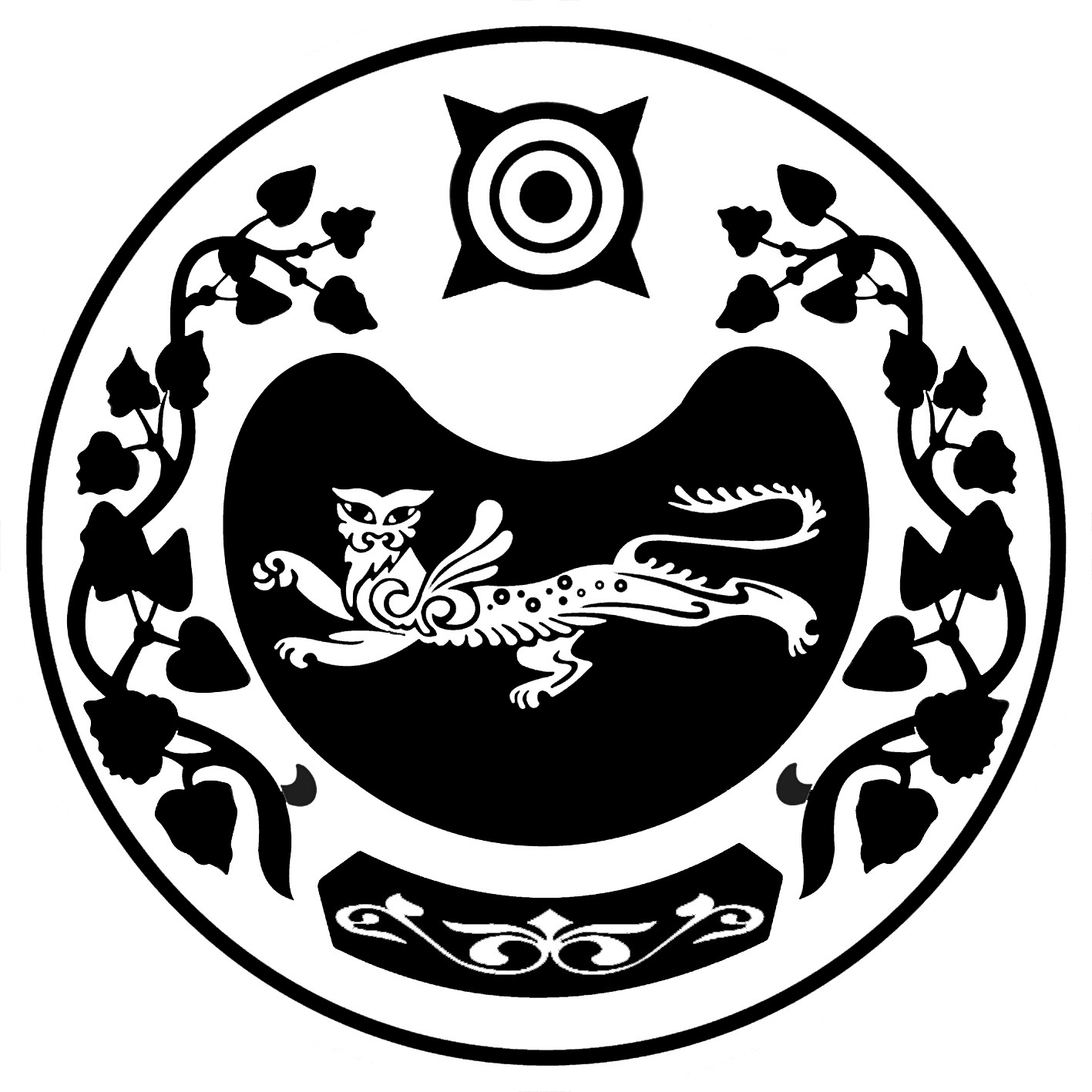 